LIFESPAN REPRESENTATIVE BULLETIN NOTES, FEBRUARY 2021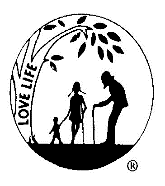 		Feb. 6, 17	Right to Life-LIFESPAN	Planned Parenthood and EuthanasiaPlanned Parenthood is now moving its support of the destruction of unborn babies in the womb to filling the tomb by way of euthanasia.  Planned Parenthood Empire State wrote: “The right to bodily autonomy and self determination is not constrained to one aspect of being, but rather the spectrum of life.  PPESA supports passage of the Medical Aid in Dying Act (New York) to provide adults with the agency to make end of life decisions for themselves with dignity and compassion.”  For more information, please call the LIFESPAN office, 248-816-1546.																												Feb. 13,14	Right to Life-LIFESPAN	Happy Valentine’s DayA day set aside to share love and good wishes with family and friends.  While exchanging greetings take a moment to give thanks for the precious gift of life.  As we say in our prolife talks and publications….”Love Life!”		Feb. 20, 21	Right to Life-LIFESPAN	Baby ShowersBaby Shower Sunday is fast approaching.  Each year LIFESPAN sponsors upwards of thirty simultaneous baby showers.  The lovely baby items donated at the shower are given to area pregnancy help centers who then give to women who are facing difficult pregnancies or who have delivered their babies and have limited material goods for their homecoming.  You can see a list of Shower sites on our website, milifespan.org.  If you would like to sponsor a shower at your faith community or organization please call the LIFESPAN office, 248-816-1546.		Feb. 27, 28		Right to Life-LIFESPAN	It Is So SimpleA family shared a video of a toddler touching his mother’s pregnant stomach and saying,” “The baby is moving!” he enthused. “The baby is moving!” He then deemed the impressive event “amazing!  It is such a simple concept.  Small children recognize the child within.  It is sad that so many adults can’t do the same.